Act (Latin)				meaning:  to do, to drive, to move, or the action between two things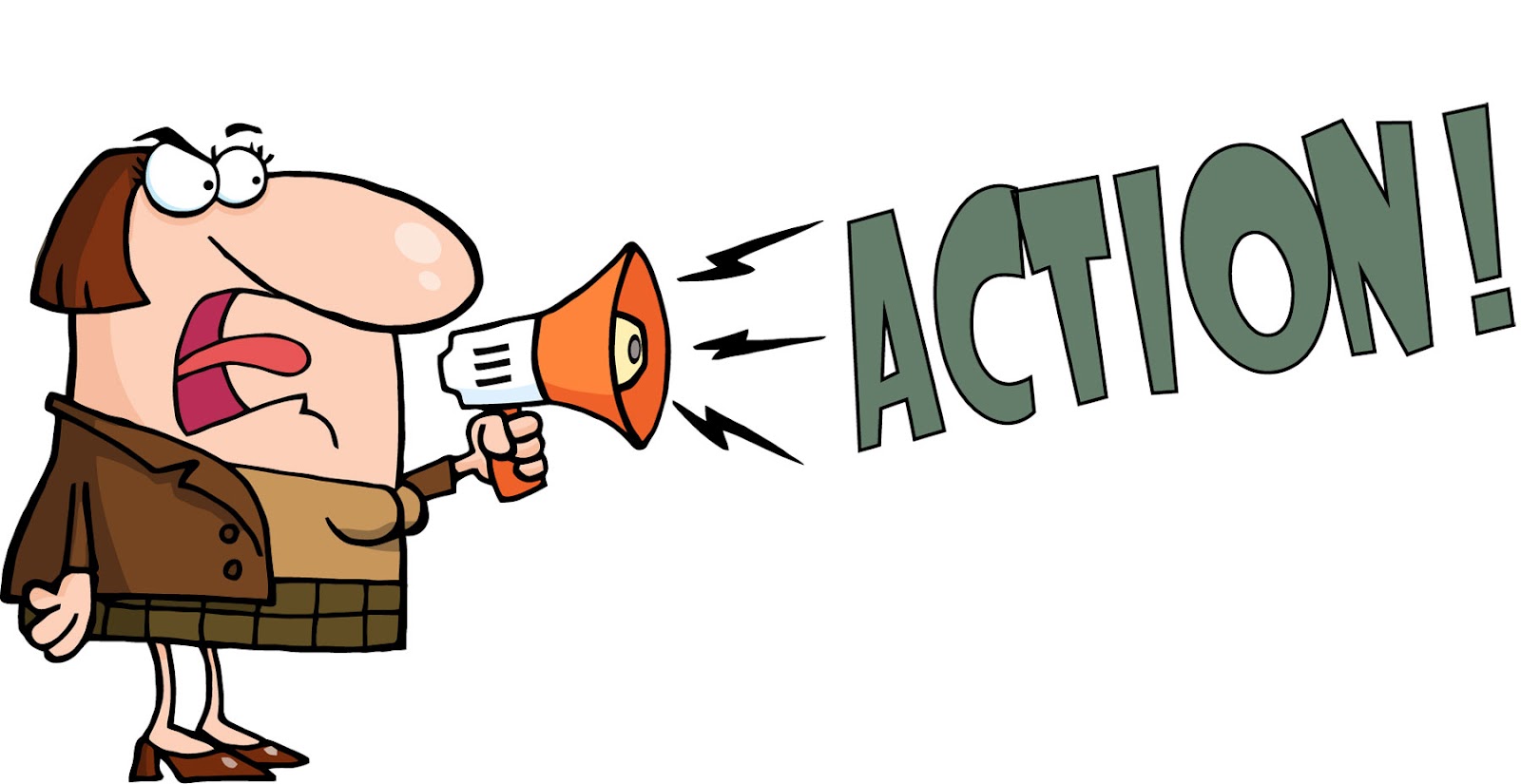 Examples:Disciplinary action will be taken against students breaking the regulations or driving dangerously.Some of the best forms of knowledge transfer involve face-to-face interaction.